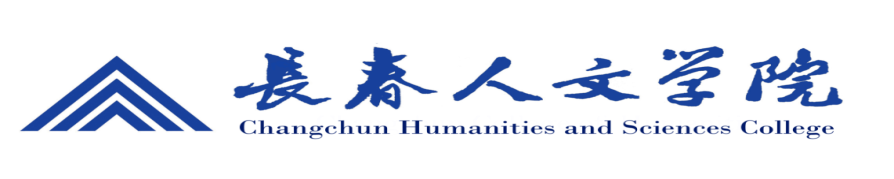 “       ”项目申请表（项目负责人：   ）“       ”项目申请表（项目负责人：   ）“       ”项目申请表（项目负责人：   ）“       ”项目申请表（项目负责人：   ）申报单位
（公   章）合作单位
（名称、资质情况等）项目名称项目目标
（含单位、学生、教师受益情况等）项目时间
（含授课时间）项目对象
（含接受培训人员
类别、人数等）项目内容
（含授课课程、专题名称等）教学团队条件保障
情   况
（含设施、后勤保障等）收费情况
（含收费标准、依据等）预计收益
情   况利益分配
情   况
（含协议签订
与合作单位分配比例等）公共关系委员会              负责人     年     月     日财务处负责人     年    月   日继续教育学院              负责人     年    月    日院系负责人    年    月    日